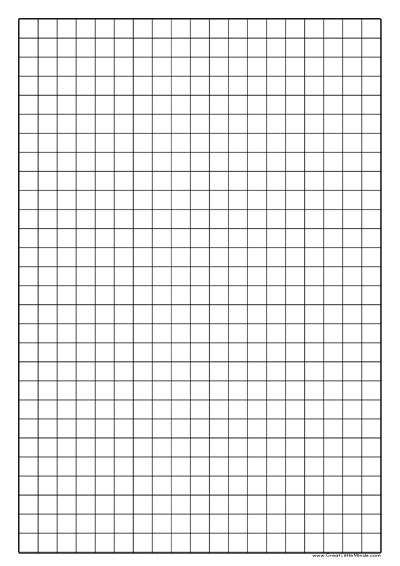 Subject:MathematicsTitle:Gold Medal GraphingGrade Level:6Purpose:Students use a variety of graphs to track and chart the medal count at the World Junior Hockey Championships.CurricularConnections:Represent and describe patterns and relationships using graphs.Use patterns to describe the world and solve problems.Materials:Technology – access to the InternetWorksheet with a grid for “Graphing Gold” activityPencils and rulers.Activity:Review various types of graphs:  bar graph, double bar graphs, line graph, pictograph, pie charts etc. and how to label them (title, axis, etc).Students use technology to research the history of the medal count at the World Junior Hockey Championships. Distribute the worksheet with a grid.  Title:  “Graphing Gold”.Use the handout to chart the medal counts of each of the countries in various ways. Specify:            -type of medal - gold                         -timeline  - 5 or 10 years                           -type of graph Students choose a graph (or teacher can specify which type of graph) for their results and chart the results of their research.Extension:Have students plot the results with different graphs and/or charts.Break down the medal count – focusing on gold, silver, and bronze medals, total number of medals, etc.Assessment:Anecdotal: Are students able to explain the reason they chose a certain type of graph? Product: Students hand in their “Graphing Gold” activity.